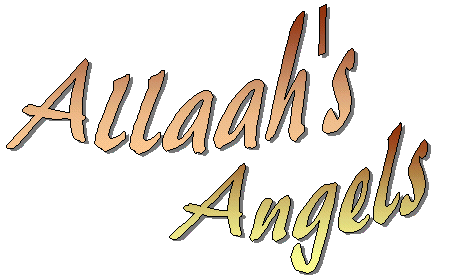 Allaah made His noble Angels 
Made them all from light 
They perfectly obey Allaah 
And do their duties right.The Angel Jibraa’eel came forth 
And brought down al-Qur’aan 
So peace be on this noble Angel 
Say ‘Alayhis-salaam’.The Angel Meekaa’eel takes charge 
Of rain and plants, you see 
So peace be on this Angel too 
Who’s helping you and me!The Angel Israafeel, one Day 
Will blow the Trumpet clear 
So peace be on this Angel too 
That Day could be so near!Then there are Angels writing things 
One on the left and right 
They know the things we say and do 
They’re with us day and night.Allaah has made lots of Angels 
Good and kind and true 
The Angels love and pray for us! 
So let’s all love them too!